Selecting correct threads, needles and tensionsFor the best sewing results always use:Good quality needles – e.g. Smetz and Organ, sharps for woven fabrics and ballpoint for knits, universal are useful but don’t always stitch so well. Change the needle if it’s blunt.Good quality threads for seams and finishing – Swan, Coats and Drima are fine and shouldn’t cost more than £1/500m. Guttermein is high quality and strong so more expensive. Use up cheap ones for ZZ.Stitch/tension tests with the same fabric and number of layers as your garment. The list below is just a guide and fabrics vary.Compatible top/upper and bobbin threads.FabricFabricThreadNeedlePresser foot pressureStitch LengthStitch LengthStitch LengthUpper Thread Tension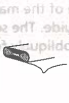 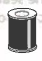 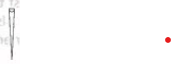 Only available on some machinesStraight StitchStraight StitchZZL-lengthW-width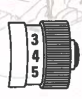 LightNylonPolyester70 (10)sharp12.5/32.5/3L-2/3W-4/52/3LightCottonPolyCotton70 (10)sharp12.5/32.5/3L-2/3W-4/52/3LightSilkSilk or cotton70 (10)sharp12.5/32.5/3L-2/3W-4/52/3LightWoolPolycotton80 (12)sharp12.5/32.5/3L-2/3W-4/52/3LightKnitsPolyester70 (10) ballpoint12.5/32.5/3L-2/3W-4/52/3MediumPoplin/CalicoCotton80 (12) or 90 (14) sharp23/4L-2.5/3.5W-4/5L-2.5/3.5W-4/54MediumGaberdinePolycotton80 (12) or 90 (14) sharp23/4L-2.5/3.5W-4/5L-2.5/3.5W-4/54MediumLight Jersey Polyester80 (12) or 90 (14) ballpoint23/4L-2.5/3.5W-4/5L-2.5/3.5W-4/54HeavyDenimCotton90 (14) – 100 (16)34L-4W-4/5L-4W-4/56HeavyTweedPolyester80 (12) – 90 (14)34L-4W-4/5L-4W-4/56HeavyJersey/FleeceCotton34L-4W-4/5L-4W-4/56